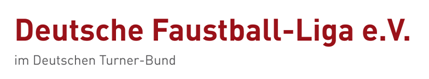 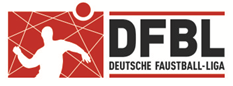 Lehrbeauftragte															                               Stand: 20.05.2017                Anlage 1:    Bemerkungen zum Lehrbeauftragtenwesen                Anlage 2:    Abrechung eines Lehrganges	   Anlage 2.1: Musterabrechunglfd Nr.NameVornameemailBemerkungen1BehrensMichaelSEL Nordmichael.behrens@faustball-liga.deSchwerpunkt: Niedersachsen/Bremen2BrauneMikeI-SRmike@renault-braune.deSchwerpunkt: Sachsen/Thüringen3DreekeSvenLSW BerlinSven.dreeke@gmx.deSchwerpunkt: Berlin/Brandenburg4FrommknechtRainerI-SRrainer.frommknecht@faustball-liga.dePräsidiumsmitglied Aus- u. FortbildungSchwerpunkt: Südwest5MrugallaThomasSEL SüdLSW Bayernthomas.mrugalla@faustball-liga.deSchwerpunkt: Bayern/Sachsen-Anhalt6NissenSörenSEL OstLSW S/HSoeren.nissen@faustball-liga.deSchwerpunkt: Schleswig-Holstein/ Mecklenburg-Vorpommern7ReukaufFlorianLJdgdW NdsFlorian-reukauf@gmx.deSchwerpunkt: Niedersachsen/Brandenburg8van DawenFranz-JoachimSEL WestLSW Badenfranz-joachim.vandawen@faustball-liga.deSchwerpunkt: Baden/Saarland/Rheinland-Pfalz/Hessen9WolgastAndreaAndrea.Wolgast@gmx.deSchwerpunkt: Schleswig-Holstein